Name ____________________Vote Match & SelectSmart Candidate Selection21 PointsUse the following web site: www.ontheissues.orgClick on 2012 Presidential VoteMatch QuizChoose Political Philosophy, then scroll down and mark whether you support or oppose each statementRemember the most important part of voting is to be INFORMED, so you need to click on the statement and read about each issue before making your choice . . .  take your time!After rating each statement score the quizHow do the various political philosophies differ on personal questions?How do the various political philosophies differ on economic questions?What was your score? 		Personal Score _______		Economic Score_______What does your personal score tell you about yourself?What does your economic score tell you about yourself?Mark where you score falls on the grid below. Political Philosophy ________________________  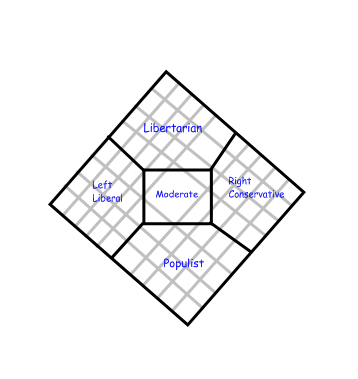 Next, go back to the web site www.ontheissues.orgMark the 2012 Presidential speculation section and then scroll down and mark whether you support or oppose each statement. Your responses should be the same as for your political philosophy . After rating each statement score the quizWhat was your total percentage of agreement for each major candidate?Obama_____				Romney_____For the candidate that you agreed with the most, on which social issues did you have the exact same viewpoints? Next to the issues in which you were in agreement indicate whether you both strongly supported, supported, were neutral, opposed, or strongly opposed. (2 Points)Women’s Right to an Abortion				Protecting Sexual Orientation with Civil Rights LawsFamily Values in Public Schools		Death PenaltyThree Strike Sentencing			Enforcing Drug LawsCitizenship for Illegal Immigrants	More Military SpendingFor the candidate that you agreed with the most, on which economic issues did you have the exact same viewpoints? Next to the issues in which you were in agreement indicate whether you both strongly supported, supported, were neutral, opposed, or strongly opposed. (2 Points)Require Companies to Hire Women & MinoritiesMore Funding for Health CoveragePrivatize Social SecuritySchool VouchersReplace Coal & Oil with AlternativesChurches Provide WelfareMore Progressive TaxesExpand Free TradeLimitations on Campaign FundsPatriot Act Harms Civil LibertiesGo to www.selectsmart.com/president/ and respond to their questions on the issues. Also notice that you can rank each issue “high”, “medium”, or “low” based on how important they are to you. Once you have finished score the quiz.What was your percentage of agreement for the two major candidates? Obama_____				Romney_____Next go to the web site www.isidewith.com and take their election quiz. Notice again that for each issue you may rate its level of importance. Also, if you don’t like the options presented to you, you may choose “choose another stance” and more options will be presented to you. Make sure you answer the additional questions for social, economic, domestic policy, and foreign policy. Once finished, click show my results.What was your percentage of agreement for the two major candidates?Obama_____				Romney_____Scroll down to find the percentage you agreed with for each of the parties.Democratic_____	Republican_____	Green_____	Libertarian_____ Scroll down to find who you side with on the issues. On which of the issues did you agree with the two major candidates (Obama & Romney)? Insert their name next to the issue that you agreed with them on. (2 Points)Environment:				Economy:			Immigration:				Domestic Policy:Science:				Social:Foreign Policy:Next go to the web site www.votesmart.org. Under the heading Elections and Candidates choose VoteEasy. Click on each issue at the top of the screen and answer the questions. Once you open up an issue, you can click on “details” and it will tell you what the difference between the choices being offered to you are.  What was your percentage of agreement for the two major candidates?Obama_____				Romney_____Click on each candidate to see which issues you agreed on. Place an “O” by each issue you agreed with Barack Obama on and a “R” by each issue you agreed with Mitt Romney. _____Abortion					_____Afghanistan_____Budget – Reducing Defense Spending_____Budget – Income Tax Increase on any Tax Bracket_____Economy – Federal Spending to Promote Economic Growth_____Economy – Tax Incentives for Job Creation_____Education				_____Energy_____Environment				_____Guns_____Healthcare				_____Immigration_____Marriage					_____National Security_____Social SecurityAfter completing the VoteEasy activity for President, click on the tab on the upper left side of the screen for Congressional Elections. Then click Iowa.What is Iowa’s percentage for the following:Registered Voters_____			Registered Voters that Voted in Last Election_____Enter your zip code in the bottom box and click GO. Click on the issues at the top of the screen just as you did for the Presidential candidates. What was your percentage of agreement for the candidates?King_____				Vilsack_____Click on each candidate to see which issues you agreed on. Place a “K” by each issue you agreed with Steve King on and a “V” by each issue you agreed with Christie Vilsack. (2 points)_____Abortion					_____Afghanistan_____Budget – Reducing Defense Spending_____Budget – Income Tax Increase on any Tax Bracket_____Economy – Federal Spending to Promote Economic Growth_____Economy – Tax Incentives for Job Creation_____Education				_____Energy_____Environment				_____Guns_____Healthcare				_____Immigration_____Marriage					_____National Security_____Social Security